Design Technology LONG TERM PLAN Class 1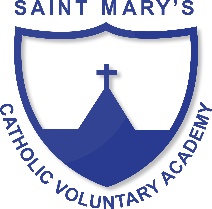 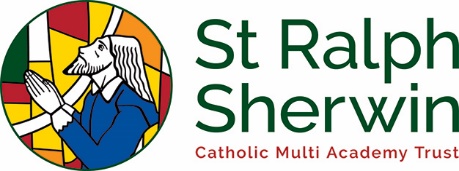 Year A (2019/20)Year B(2020/21)Year C(2021/22)Advent 1How will 5 a day keep me healthy?Nutrition and Cooking – Design and make a healthy mealWho had the best toys?Design and make a toyCan you fly without wings?Design and build a kite/aeoplaneAdvent 2Would you like to sail the seven seas?Design and make a boat that floatsCafod – Where would you rather live?Big City or Small Town?(Manchester vs New Mills)Lent 1Would you like to travel into space?Design and make a space rocketWho was the Lady with the Lamp?Who lives on the farm; who lives in the zoo and who lives in my garden?Lent 2What is your favourite place in the UK? Cooking – Make a range of foods from around the UKWho lives here?  The Long JourneyWhy is London Burning?Build houses from the time periodPentecost 1Who is LS Lowry?Who lives here?  The Long JourneyWhat is the Weather like today?Design a flood resistant house/waterproof clothingMake a wind catcherPentecost 2What is it like in Japan?How does my garden grow?Build a simple structureWhat is the Weather like today?Design a flood resistant house/waterproof clothingMake a wind catcher